VAALEA MAALAISLEIPÄ Tämä viehättävä arkileipä sopii syötäväksi sellaisenaan tai paahdettuna. Se on hyvää myös kylmän lihan, pateen, juuston tms. kanssa. Älä leikkaa leipää ennen kuin se on jäähtynyt, ettei sen pehmeä rakenne häviä. Kotitekoinen  leipä on herkullista, ja samalla välttää usein epäilyttäviltä tuntuvat ainekset, muovipussin maun ja monien tehdastekoisten leipien sienimäisen rakenteen. 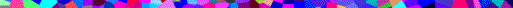 MAIDOTON, KANANMUNATON JA PÄHKINÄTÖNValmisteluaika: 5-10 minuuttia + nostatus Kypsennysaika: 30 minuuttia 1 iso leipäMAIDOTON, KANANMUNATON JA PÄHKINÄTÖNValmisteluaika: 5-10 minuuttia + nostatus Kypsennysaika: 30 minuuttia 1 iso leipä8 ½ dl (550 g)Puolikarkeita vehnäjauhoja sekä ylimääräistä jauhottamiseen 2 tlSuolaa 1 rkl Sokeria 2 tlKuivahiivaa2 rkl Neutraalin makuista pähkinätöntä kasviöljyä sekä ylimääräistä voiteluun3 ½ dl Kädenlämpöistä vettä tai niin paljon kuin tarvitaan. Siivilöi jauhot, suola ja sokeri yleiskoneeseen. Lisää hiiva ja öljy. Lisää koneen käydessä sen verran vettä, että saat löysän mutta ei tahmean taikinan. Voit sekoittaa ainekset myös kulhossa. Sekoita ensin veitsellä ja sitten kädellä. Kumoa taikina jauhotetulle alustalle ja vaivaa sitä 5 minuuttia, niin että se on sileää ja kimmoisaa. Pane taikina öljyttyyn muovipussiin ja jätä lämpimään paikkaan noin tunniksi tai kunnes taikina on noussut kaksinkertaiseksi.Voitele ja jauhota pitkulainen leipävuoka. Painele taikina kasaan, alusta uudelleen ja muotoile pitkulaiseksi. Nosta leipä vuokaan, voitele se vedellä ja ripottele pinnalle hieman jauhoja. Peitä löyhästi muovikelmulla ja jätä lämpimään paikkaan noin 30 minuutiksi tai kunnes leipä on noussut vuoan reunan tasalle.Kuumenna uuni +230°C-asteiseksi. Paista leipää 10 minuuttia ja alenna sitten lämpö + 220°C-asteeseen. Jatka paistamista noin 20 minuuttia tai kunnes leipä on noussut vuoan reunojen yli, pinta on ruskea  ja pohja kuulostaa kopautettaessa kumealta.Jäähdytä leipä ritilän päällä. Siivilöi jauhot, suola ja sokeri yleiskoneeseen. Lisää hiiva ja öljy. Lisää koneen käydessä sen verran vettä, että saat löysän mutta ei tahmean taikinan. Voit sekoittaa ainekset myös kulhossa. Sekoita ensin veitsellä ja sitten kädellä. Kumoa taikina jauhotetulle alustalle ja vaivaa sitä 5 minuuttia, niin että se on sileää ja kimmoisaa. Pane taikina öljyttyyn muovipussiin ja jätä lämpimään paikkaan noin tunniksi tai kunnes taikina on noussut kaksinkertaiseksi.Voitele ja jauhota pitkulainen leipävuoka. Painele taikina kasaan, alusta uudelleen ja muotoile pitkulaiseksi. Nosta leipä vuokaan, voitele se vedellä ja ripottele pinnalle hieman jauhoja. Peitä löyhästi muovikelmulla ja jätä lämpimään paikkaan noin 30 minuutiksi tai kunnes leipä on noussut vuoan reunan tasalle.Kuumenna uuni +230°C-asteiseksi. Paista leipää 10 minuuttia ja alenna sitten lämpö + 220°C-asteeseen. Jatka paistamista noin 20 minuuttia tai kunnes leipä on noussut vuoan reunojen yli, pinta on ruskea  ja pohja kuulostaa kopautettaessa kumealta.Jäähdytä leipä ritilän päällä. GLUTEENITON myös maidoton ja pähkinätön Valmisteluaika: 5 minuuttia + nostatus Kypsennysaika: 1 ½ tuntiaAnnoksesta tulee: 1 iso leipä GLUTEENITON myös maidoton ja pähkinätön Valmisteluaika: 5 minuuttia + nostatus Kypsennysaika: 1 ½ tuntiaAnnoksesta tulee: 1 iso leipä 6 dl (400 g)Gluteenittomia valkoisia jauhoja sekä ylimääräistä jauhottamiseen1 rkl Ksantaanikumia1 ¼ tlSuolaa 1 ¼ rkl Demerasokeria1 rkl Kuivahiivaa4 rkl Neutraalin makuista pähkinätöntä kasviöljyä sekä ylimääräistä voiteluun1 tlSitruunamehua 1 Muna  vatkattuna 4 dl Kädenlämpöistä vettäSiivilöi jauhot, ksantaanikumi, suola ja sokeri kulhoon. Lisää hiiva, öljy, sitruunamehu ja vatkattu muna.Lisää vesi ja sekoita ainekset paksuksi taikinaksi. Vatkaa taikinaa sähkövatkaimella tai vispilällä 2 minuuttia, niin että se on tasaista. Voit vatkata taikinaa saman ajan myös monitoimikoneessa.Siirrä taikina voideltuun pitkulaiseen leipävuokaan, joka on jauhotettu pienellä määrällä gluteenittomia jauhoja. Tasoita pinta, peitä vuoka löyhästi muovikelmulla ja jätä lämpimään paikkaan noin 30 minuutiksi tai kunnes taikina on noussut vuoan reunan reunojen tasalle. Ripottele päälle hieman  gluteenittomia jauhoja.Kuumenna uuni +200°C-asteiseksi.Paista leipää uunissa, kunnes se on noussut hyvin, saanut hyvän värin ja pohja kuulostaa kopautettaessa kumealta, noin 30 minuuttia.Jäähdytä leipä ritilän päällä. Siivilöi jauhot, ksantaanikumi, suola ja sokeri kulhoon. Lisää hiiva, öljy, sitruunamehu ja vatkattu muna.Lisää vesi ja sekoita ainekset paksuksi taikinaksi. Vatkaa taikinaa sähkövatkaimella tai vispilällä 2 minuuttia, niin että se on tasaista. Voit vatkata taikinaa saman ajan myös monitoimikoneessa.Siirrä taikina voideltuun pitkulaiseen leipävuokaan, joka on jauhotettu pienellä määrällä gluteenittomia jauhoja. Tasoita pinta, peitä vuoka löyhästi muovikelmulla ja jätä lämpimään paikkaan noin 30 minuutiksi tai kunnes taikina on noussut vuoan reunan reunojen tasalle. Ripottele päälle hieman  gluteenittomia jauhoja.Kuumenna uuni +200°C-asteiseksi.Paista leipää uunissa, kunnes se on noussut hyvin, saanut hyvän värin ja pohja kuulostaa kopautettaessa kumealta, noin 30 minuuttia.Jäähdytä leipä ritilän päällä. VIHJE Saat kananmunattoman ja gluteenittoman leivän, kun jätät munan pois ja lisäät tilalle 2 rkl vettä, mutta leivän rakenne ei silloin ole aivan yhtä hyvä. VIHJE Saat kananmunattoman ja gluteenittoman leivän, kun jätät munan pois ja lisäät tilalle 2 rkl vettä, mutta leivän rakenne ei silloin ole aivan yhtä hyvä. 